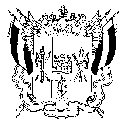 ТЕРРИТОРИАЛЬНАЯ ИЗБИРАТЕЛЬНАЯ КОМИССИЯЦИМЛЯНСКОГО РАЙОНА РОСТОВСКОЙ ОБЛАСТИПОСТАНОВЛЕНИЕ12 марта 2021 г.                                                                                            № 167-1г. ЦимлянскО Группе контроля Территориальной избирательной комиссии Цимлянского района Ростовской области за использованием  территориального комплекса средств автоматизации Государственной автоматизи- рованной системы «Выборы» Цимлянского района Ростовской области при проведении общероссийской тренировки с участием избирательных комиссий, действующих в Российской Федерации, по использованию Государственной автоматизированной системы Российской Федерации «Выборы» программно-технического комплекса дистанционного электронного голосования на выборах депутатов Государственной Думы Федерального Собрания Российской Федерации восьмого созыва и иных выборах   и референдумах, проводимых в единый день голосования 19 сентября 2021 годаВ соответствии с пунктом 5.5 Программы проведения общероссийской тренировки с участием избирательных комиссий, действующих в Российской Федерации, по использованию Государственной автоматизированной системы Российской Федерации «Выборы» и программно-технического комплекса дистанционного электронного голосования на выборах депутатов Государственной Думы Федерального Собрания Российской Федерации восьмого созыва и иных выборах и референдумах, проводимых в единый день голосования 19 сентября 2021 года, утвержденной постановлением Центральной избирательной комиссии Российской Федерации от 24.02.2021 № 284/2081-7 «О программе проведения общероссийской тренировки с участием избирательных комиссий, действующих в Российской Федерации, по использованию Государственной автоматизированной системы Российской Федерации «Выборы» и программно-технического комплекса дистанционного электронного голосования на выборах депутатов Государственной Думы Федерального Собрания Российской Федерации восьмого созыва и иных выборах и референдумах, проводимых в единый день голосования 19 сентября 2021 года», на основании п.3 постановления Избирательной комиссии Ростовской области от 09.03.2021 № 139-4                     «О Группе контроля Избирательной комиссии Ростовской области за использованием  регионального фрагмента Государственной автоматизированной системы Российской Федерации «Выборы» при проведении общероссийской тренировки с участием избирательных комиссий, действующих в Российской Федерации, по использованию Государственной автоматизированной системы Российской Федерации «Выборы» и программно-технического комплекса дистанционного электронного голосования на выборах депутатов Государственной Думы Федерального Собрания Российской Федерации восьмого созыва и иных выборах и референдумах, проводимых в единый день голосования                         19 сентября 2021 года»,Территориальная избирательная комиссия Цимлянского района Ростовской области ПОСТАНОВЛЯЕТ:Образовать Группу контроля Территориальной избирательной комиссии Цимлянского района Ростовской области за использованием  территориального комплекса средств автоматизации Государственной автоматизированной системы «Выборы» Цимлянского района Ростовской области при проведении общероссийской тренировки с участием избирательных комиссий, действующих в Российской Федерации, по использованию Государственной автоматизированной системы Российской Федерации «Выборы» и программно-технического комплекса дистанционного электронного голосования на выборах депутатов Государственной Думы Федерального Собрания Российской Федерации восьмого созыва и иных выборах и референдумах, проводимых в единый день голосования 19 сентября 2021 года.2. Утвердить состав Группы контроля Территориальной избирательной комиссии Цимлянского района Ростовской области за использованием  территориального комплекса средств автоматизации Государственной автоматизированной системы «Выборы» Цимлянского района Ростовской области при проведении общероссийской тренировки с участием избирательных комиссий, действующих в Российской Федерации, по использованию Государственной автоматизированной системы «Выборы» и программно-технического комплекса дистанционного электронного голосования на выборах депутатов Государственной Думы Федерального Собрания Российской Федерации восьмого созыва и иных выборах и референдумах, проводимых в единый день голосования 19 сентября 2021 года, согласно приложению к настоящему постановлению.3. Разместить настоящее постановление на официальном сайте Территориальной избирательной комиссии Цимлянского района Ростовской области в информационно-телекоммуникационной сети «Интернет».4. Контроль за выполнением настоящего постановления возложить
на секретаря Территориальной избирательной комиссии Цимлянского района Ростовской области Бурякову Светлану Владимировну.Председатель комиссии                                                                     С.И. ПоляковСекретарь комиссии                                                                          С.В. БуряковаСоставГруппы контроля Территориальной избирательной комиссии Цимлянского района Ростовской области за использованием  территориального комплекса средств автоматизации Государственной автоматизированной системы «Выборы» Цимлянского района Ростовской области при проведении общероссийской тренировки с участием избирательных комиссий, действующих в Российской Федерации, по использованию Государственной автоматизированной системы «Выборы» и программно-технического комплекса дистанционного электронного голосования на выборах депутатов Государственной Думы Федерального Собрания Российской Федерации восьмого созыва и иных выборах и референдумах, проводимых в единый день голосования 19 сентября 2021 года.  Приложение к постановлению Территориальнойизбирательной комиссии Цимлянского района Ростовской области  № 167-1 от 12.03.2021 г.Нефедов Александр Михайлович- член Территориальной избирательной комиссии Цимлянского района Ростовской области с правом решающего голоса;Широкова Светлана Михайловна член Территориальной избирательной комиссии Цимлянского района Ростовской области с правом решающего голоса;Шпаков Олег Вячеславович- член Территориальной избирательной комиссии Цимлянского района Ростовской области с правом решающего голоса;Савсюк Мария Федоровна- член Территориальной избирательной комиссии Цимлянского района Ростовской области.